6 день«День  Прыгунов»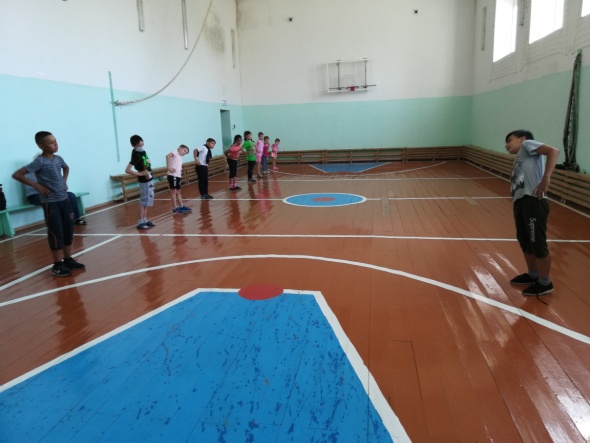 Давай с тобой попрыгаем
И ножками подвигаем.
Раз прыжок и два прыжок,
Поактивнее, дружок   Если нет времени на посещение  спортзала, чтобы улучшить свою физическую форму да и средств на то, чтобы приобрести дорогостоящий тренажер, что делать?  Выход есть! Скакалка! Отличная физическая форма и здоровье – вот что способна подарить самая обыкновенная скакалка, на которой почти все в детстве прыгали, считая простым развлечением.  При тренировках на скакалке активно нагружается сердечно-сосудистая система. 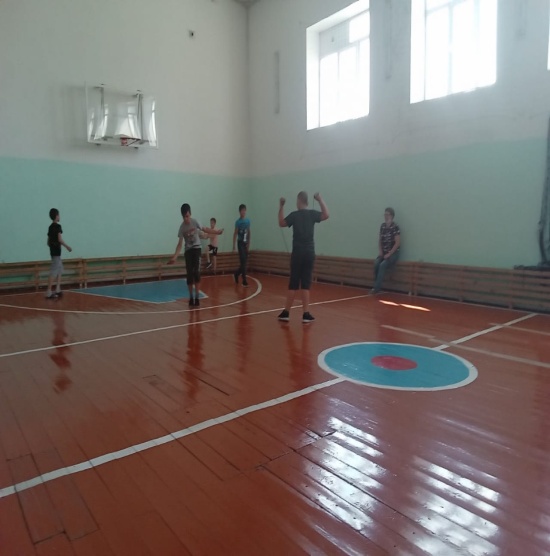 Победители «прыжки на скакалке» Сафеев Камиль- Джураев Руслан Тошива Дильрабо 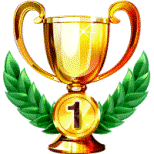 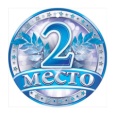 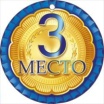 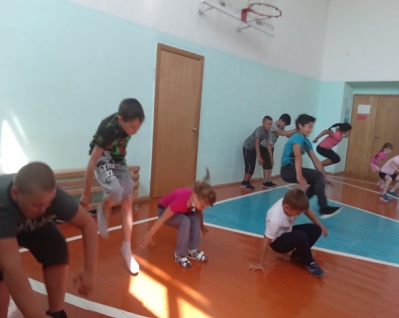 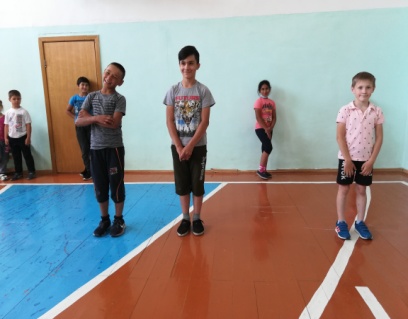   Прыжки в длину с места позволяют проверить уровень прыгучести, а также тестируют силу ног. В финал вышли Валиуллин Ильсур,  Зазыбов Тимур, Орешин Егор. Поздравляем победителя –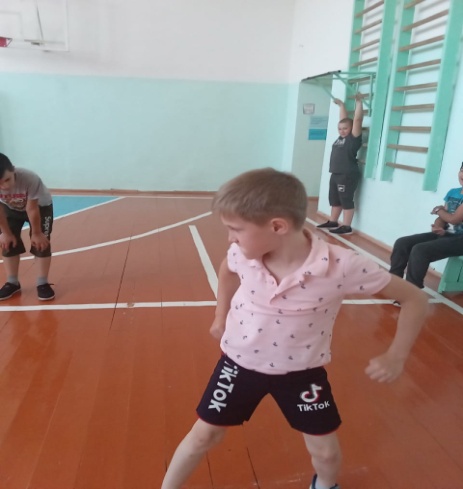 Орешина Егора!